有権者の皆様、 Santa Clara郡有権者登録事務局から、この署名確認声明の通知が送付されたのは、あなたの署名が、当事務局の記録と一致しなかった為です。選挙期日後28日以内に、裏面の署名確認声明に記入、及び署名をして、返送して下さい。この通知の裏面に記載されている、いずれかの方法を選択し、選挙期日後28日目の午後5時迄に返送して下さい。　　　　　　　　　　　　あなたの署名確認声明は、　　　  Santa Clara郡有権者登録事務局にて、選挙期日後28日目の　　 　　　　　午後5時までに受領されなければなりません。Board of Supervisors: Sylvia Arenas, Cindy Chavez, Otto Lee, Susan Ellenberg, S. Joseph Simitian: James R. Williams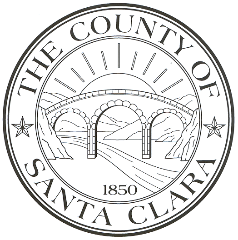 署名確認声明を記入する前に、以下の指示を注意深く読んで下さい。指示に従わなかった場合、あなたの票は有効とされない事があります。あなたの郵便投票が計上される為には、以下の声明に記入、及び「有権者の署名」の線の上に署名をし、そして、以下のいずれかの方法により返送して下さい。この声明にて提供される署名は、将来の選挙で署名を確認する目的で使用する為に、登録記録に追加される場合があることをご了承下さい。有権者登録事務局に直接来て下さい。月曜日～金曜日の午前8:00から午後5:00に、下記の住所の事務局に来て、署名確認声明を提出するか、郵便投票用封筒の原本に再度署名をして下さい。 これは、選挙期日後28日目の、午後5:00までに行って下さい。署名済みの声明を、Santa Clara郡内の、任意の公式投票用紙投函箱に入れて下さい。又は、署名確認声明を、Santa Clara郡内の任意の投票センターに、選挙期日の午後8時までに提出して下さい。公式投票用紙投函箱、及び、投票センターの所在地リストと受付時間は、ウェブサイトwww.sccvote.orgをご覧下さい。署名済みの声明を、同封の郵送料支払い済みの封筒にて、返送して下さい。署名確認声明は、選挙期日後28日目の午後5:00までに、下記の当事務局にて受領されなければなりません。消印は受け付けません。署名済みの声明を、ファックスして下さい。ファックスで送信する声明は、選挙期日後28日目の午後5:00までに、当事務局にて受領されなければなりません。ファックス番号は1(408) 293-6002です。署名済みの声明を、電子メールにて返信して下さい。電子メールで送信する声明は、選挙期日後28日目の午後5:00までに、当事務局にて受領されなければなりません。電子メールのアドレスは、 votebymail@rov.sccgov.orgです。　　　署名確認声明私                                                                                                          は、California州Santa Clara郡の登録済有権者です。　　　　　　　　　　　　　　　（有権者氏名）私は偽証罪法規の基、私が郵便投票用紙を申請(又は受け取り)、返送した事、及び、今回の選挙において複数の投票をしておらず、又、する意思もない事を宣言します。私は投票した選挙区の居住者であり、封筒に氏名が記載された本人です。投票に関連して詐欺行為をした場合、もしくはそれを試みた場合、又、投票に関して詐欺を助長したり、幇助しようと試みた場合、16ヶ月、又は二年か三年の懲役が科される重罪の有罪判決を受ける場合がある事を、承知しています。私がこの声明に署名しない場合、私の郵便投票用紙が無効になる事を、承知しています。（署名） 				　　　　　有権者の署名（代理による署名は認められません）（証人）  			　　　　　　　　　　有権者が署名出来無い場合、一名の証人の下で、印を付ける事が出来ます。日付：                                               年                                             月                                               日現住所： 			　　　　　　　番地　　　　　　　通り　　　　　　　　　　　　　　　　市	　　　　　　　　　　郵便番号郵便宛先： 			　　　　　　　番地　　　　　　　通り　　　　　　　　　　　　　　　　市	　　　　　　　　　　郵便番号County of Santa Clara Registrar of Voters1555 Berger Drive, Building 2, San Jose, CA 95112Toll Free 1(866) 430-VOTE (8683) - Fax 1(408) 293-6002 - www.sccvote.org